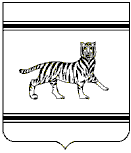 Муниципальное образование «Бабстовское сельское поселение»Ленинского муниципального районаЕврейской автономной областиСОБРАНИЕ ДЕПУТАТОВРЕШЕНИЕ02.06.2020                                                                                                       № 108с. Бабстово О внесении изменений в решение Собрания депутатов от 26.12.2019 № 81 «Об утверждении бюджета муниципального образования «Бабстовское сельское поселение» Ленинского муниципального района на 2020 год и на плановый период 2021 и 2022 годов» На основании Бюджетного кодекса Российской Федерации, Устава муниципального образования «Бабстовское сельское поселение» Ленинского муниципального района, Собрание депутатов РЕШИЛО:1. Внести в решение Собрания депутатов от 26.12.2019 № 81 «Об утверждении бюджета муниципального образования «Бабстовское сельское поселение» Ленинского муниципального района на 2020 год и на плановый период 2021 и 2022 годов» (от 30.01.2020 №88, от 13.03.2020 №103, от 25.05.2020 №107) следующие изменения:1) в пункте 1:в подпункте 1 число «25841,4» заменить числом «27841,4»;в подпункте 2 число «28039,7» заменить числом «30039,7»;2) приложение 1 изложить в следующей редакции:								«Приложение  1к решению Собрания  депутатов  от 26.12.2019  № 81Источники внутреннего финансирования дефицита бюджета сельского поселения на 2020 год3) приложение 5 изложить в следующей редакции:Приложение 5к решению Собрания депутатовот 26.12.2019   № 81Прогноз поступления доходов в бюджет сельского поселения на 2020 год4) приложение 7 изложить в следующей редакции:«Приложение 7 к решению Собрания депутатовот 26.12.2019 № 81Ведомственная структура расходов бюджетасельского поселения на 2020 год5) приложение 9 изложить в следующей редакции:«Приложение 9 к решению Собрания депутатовот 26.12.2019 № 81Распределение бюджетных ассигнований по разделам и подразделам, целевым статьям (государственным программам и непрограммным направлениям деятельности), группам и подгруппам видов расходов классификации расходов бюджета сельского поселения на 2020 год6) приложение 11 изложить в следующей редакции:«Приложение 11к решению Собрания депутатов  							         от 26.12.2019 № 81Распределение бюджетных ассигнований по целевым статьям (муниципальным программам и непрограммным направлениям деятельности), группам и подгруппам видов расходов классификации бюджета сельского поселения на 2020 год      2. Настоящее решение опубликовать в «Информационном бюллетене»     Бабстовского сельского поселения.      3. Настоящее решение вступает в силу после дня его официального опубликования. Глава сельского поселения	                              	                        В.В.Фарафонтов       Наименование кода группы, подгруппы, статьи, вида источника финансирования дефицитов  бюджетов, кода классификатора операций сектора государственного управления, относящихся к источникам финансирования дефицитов бюджетов Российской Федерации Код администратораКоды бюджетной классификацииСумма, (тыс.рублей)Источники внутреннего финансирования дефицита бюджетов 01 00 00 00 00 0000 0002198,3Изменение остатков средств на счетах по учету средств бюджетов40201 05 00 00 00 0000 0002198,3Увеличение остатков средств бюджета40201 05 00 00 00 0000 500-27841,4Увеличение прочих остатков средств бюджетов40201 05 02 00 00 0000 500-27841,4Увеличение прочих остатков денежных средств бюджетов40201 05 02 01 00 0000 510-27841,4Увеличение прочих остатков денежных средств бюджетов сельских поселений40201 05 02 01 10 0000 510-27841,4Уменьшение остатков средств бюджетов40201 05 00 00 00 0000 60030039,7Уменьшение прочих остатков средств бюджетов40201 05 02 00 00 0000 60030039,7Уменьшение прочих остатков денежных средств бюджетов40201 05 02 01 00 0000 61030039,7Уменьшение прочих остатков денежных средств бюджетов сельских  поселений40201 05 02 01 10 0000 61030039,7»;Код бюджетнойклассификацииКод бюджетнойклассификацииНаименование вида доходаСумма (тыс. руб.)Главный администратор поступленийДоходов муниципального образованияНаименование вида доходаСумма (тыс. руб.)1821 00 00000 00 0000 000НАЛОГОВЫЕ И НЕНАЛОГОВЫЕ ДОХОДЫ18799,71821 01 00000 00 0000 000НАЛОГИ НА ПРИБЫЛЬ, ДОХОДЫ16062,01821 01 02000 01 0000 110Налог на доходы физических лиц16062,01821 01 02010 01 0000 110Налог на доходы физических лиц с доходов, источником которых является налоговый агент, за исключением доходов, в отношении которых исчисление и уплата налога осуществляются в соответствии со статьями 227, 2271 и 228 Налогового кодекса Российской Федерации16060,01821 01 02020 01 0000 110Налог на доходы физических лиц с доходов, полученных от осуществления деятельности физическими лицами, зарегистрированными в качестве индивидуальных предпринимателей, нотариусов, занимающихся частной практикой, адвокатов, учредивших адвокатские кабинеты и других лиц, занимающихся частной практикой в соответствии со статьей 227 Налогового кодекса Российской Федерации2,01001 03 00000 00 0000 000НАЛОГИ НА ТОВАРЫ (РАБОТЫ, УСЛУГИ)РЕАЛИЗУЕМЫЕ НА ТЕРРИТОРИИ РОССИЙСКОЙ ФЕДЕРАЦИИ533,41001 03 02000 01 0000 110Акцизы по подакцизным товарам (продукций), производимым на территории Российской Федерации533,41001 03 02230 01 0000 110Доходы от уплаты акцизов на дизельное топливо, подлежащие распределению между бюджетами субъектов Российской Федерации и местными бюджетами с учетом установленных дифференцированных нормативов отчислений в местные бюджеты244,41001 03 02231 01 0000 110Доходы от уплаты акцизов на дизельное топливо, подлежащие распределению между бюджетами субъектов Российской Федерации и местными бюджетами с учетом установленных дифференцированных нормативов отчислений в местные бюджеты (по нормативам, установленным Федеральным законом о федеральном бюджете в целях формирования дорожных фондов субъектов Российской Федерации)227,11001 03 02232 01 0000 110Доходы от уплаты акцизов на дизельное топливо, подлежащие распределению между бюджетами субъектов Российской Федерации и местными бюджетами с учетом установленных дифференцированных нормативов отчислений в местные бюджеты (по нормативам, установленным Федеральным законом о федеральном бюджете в целях реализации национального проекта "Безопасные и качественные автомобильные дороги")17,31001 03 02240 01 0000 110Доходы от уплаты акцизов на моторные масла для дизельных и (или) карбюраторных (инжекторных) двигателей, подлежащие распределению между бюджетами субъектов Российской Федерации и местными бюджетами с учетом установленных дифференцированных нормативов отчислений в местные бюджеты1,31001 03 02241 01 0000 110Доходы от уплаты акцизов на моторные масла для дизельных и (или) карбюраторных (инжекторных) двигателей, подлежащие распределению между бюджетами субъектов Российской Федерации и местными бюджетами с учетом установленных дифференцированных нормативов отчислений в местные бюджеты (по нормативам, установленным Федеральным законом о федеральном бюджете в целях формирования дорожных фондов субъектов Российской Федерации)1,21001 03 02242 01 0000 110Доходы от уплаты акцизов на моторные масла для дизельных и (или) карбюраторных (инжекторных) двигателей, подлежащие распределению между бюджетами субъектов Российской Федерации и местными бюджетами с учетом установленных дифференцированных нормативов отчислений в местные бюджеты (по нормативам, установленным Федеральным законом о федеральном бюджете в целях реализации национального проекта "Безопасные и качественные автомобильные дороги")0,11001 03 02250 01 0000 110Доходы от уплаты акцизов на автомобильный бензин, подлежащие распределению между бюджетами субъектов Российской Федерации и местными бюджетами с учетом установленных дифференцированных нормативов отчислений в местные бюджеты319,21001 03 02251 01 0000 110Доходы от уплаты акцизов на автомобильный бензин, подлежащие распределению между бюджетами субъектов Российской Федерации и местными бюджетами с учетом установленных дифференцированных нормативов отчислений в местные бюджеты (по нормативам, установленным Федеральным законом о федеральном бюджете в целях формирования дорожных фондов субъектов Российской Федерации)296,61001 03 02252 01 0000 110Доходы от уплаты акцизов на автомобильный бензин, подлежащие распределению между бюджетами субъектов Российской Федерации и местными бюджетами с учетом установленных дифференцированных нормативов отчислений в местные бюджеты (по нормативам, установленным Федеральным законом о федеральном бюджете в целях реализации национального проекта "Безопасные и качественные автомобильные дороги")22,61001 03 02260 01 0000 110Доходы от уплаты акцизов на прямогонный бензин, подлежащие распределению между бюджетами субъектов Российской Федерации и местными бюджетами с учетом установленных дифференцированных нормативов отчислений в местные бюджеты-31,51001 03 02261 01 0000 110Доходы от уплаты акцизов на прямогонный бензин, подлежащие распределению между бюджетами субъектов Российской Федерации и местными бюджетами с учетом установленных дифференцированных нормативов отчислений в местные бюджеты (по нормативам, установленным Федеральным законом о федеральном бюджете в целях формирования дорожных фондов субъектов Российской Федерации)-29,31001 03 02262 01 0000 110Доходы от уплаты акцизов на прямогонный бензин, подлежащие распределению между бюджетами субъектов Российской Федерации и местными бюджетами с учетом установленных дифференцированных нормативов отчислений в местные бюджеты (по нормативам, установленным Федеральным законом о федеральном бюджете в целях реализации национального проекта "Безопасные и качественные автомобильные дороги")-2,21821 05 00000 00 0000 000НАЛОГИ НА СОВОКУПНЫЙ ДОХОД220,01821 05 03000 01 0000 110Единый сельскохозяйственный налог220,01821 05 03010 01 0000 110Единый сельскохозяйственный налог220,01821 06 00000 00 0000 000НАЛОГИ НА ИМУЩЕСТВО417,01821 06 01000 00 0000 110Налог на имущество физических лиц130,01821 06 01030 10 0000 110Налог на имущество физических лиц, взимаемый по ставкам, применяемым к объектам налогообложения, расположенным в границах сельских поселений130,01821 06 06000 00 0000 110Земельный налог287,01821 06 06030 00 0000 110Земельный налог с организаций115,01821 06 06033 10 0000 110Земельный налог с организаций, обладающих земельным участком, расположенным в границах сельских поселений115,01821 06 06040 00 0000 110Земельный налог с физических лиц172,01821 06 06043 10 0000 110Земельный налог с физических лиц, обладающим земельным участком, расположенным в границах сельских поселений172,04021 11 00000 00 0000 000ДОХОДЫ ОТ ИСПОЛЬЗОВАНИЯ ИМУЩЕСТВА, НАХОДЯЩЕГОСЯ В ГОСУДАРСТВЕННОЙ И МУНИЦИПАЛЬНОЙ СОБСТВЕННОСТИ1567,34021 11 05020 00 0000 120Доходы, получаемые в виде арендной платы за земли после разграничения государственной собственности на землю, а также средства от продажи права на заключение договоров аренды указанных земельных участков (за исключением земельных участков бюджетных и автономных учреждений)1567,34021 11 05025 10 0000 120Доходы, получаемые в виде арендной платы, а также средства от продажи права на заключение договоров аренды за земли, находящиеся в собственности сельских поселений (за исключением земельных участков муниципальных бюджетных и автономных учреждений)1567,34021 11 05030 00 0000 120Доходы от сдачи в аренду имущества, находящегося в оперативном управлении органов государственной власти, органов местного самоуправления, государственных внебюджетных фондов и созданных ими учреждений (за исключением имущества бюджетных и автономных учреждений)0,04021 11 05035 10 0000 120Доходы от сдачи в аренду имущества, находящегося в оперативном управлении органов управления сельских поселений и созданных ими учреждений (за исключением имущества муниципальных бюджетных и автономных учреждений)0,04022 00 00000 00 0000 000 БЕЗВОЗМЕЗДНЫЕ ПОСТУПЛЕНИЯ9041,74022 02 00000 00 0000 000Безвозмездные поступления от других бюджетов бюджетной системы Российской Федерации9041,74022 02 10000 00 0000 150Дотации бюджетам бюджетной системы Российской Федерации 5518,04022 02 15001 00 0000 150Дотации на выравнивание бюджетной обеспеченности2909,04022 02 15001 10 0000 150Дотации бюджетам поселений на выравнивание бюджетной обеспеченности2909,04022 02 15002 00 0000 150Дотации бюджетам на поддержку мер по обеспечению сбалансированности бюджетов2609,04022 02 15002 10 0000 150Дотации бюджетам сельских поселений на поддержку мер по обеспечению сбалансированности бюджетов2609,04022 02 20000 00 0000 150Субсидии бюджетам бюджетной системы Российской Федерации (межбюджетные субсидии)3285,64022 02 25555 00 0000 150Субсидии бюджетам на поддержку государственных программ субъектов Российской Федерации и муниципальных программ формирования современной городской среды1285,64022 02 25555 10 0000 150Субсидии бюджетам сельских поселений на поддержку государственных программ субъектов Российской Федерации и муниципальных программ формирования современной городской среды1285,64022 02 25576 00 0000 150Субсидии бюджетам на обеспечение комплексного развития сельских территорий2000,04022 02 25576 10 0000 150Субсидии бюджетам сельских поселений на обеспечение комплексного развития сельских территорий2000,04022 02 30000 00 0000 150Субвенции бюджетам бюджетной системы  Российской Федерации 225,54022 02 30024 00 0000 150Субвенции местным бюджетам на выполнение передаваемых полномочий субъектов Российской Федерации12,84022 02 30024 10 0000 150Субвенции бюджетам сельских поселений на выполнение передаваемых полномочий субъектов Российской Федерации12,84022 02 35118 00 0000 150Субвенции бюджетам на осуществление первичного воинского учета на территориях, где отсутствуют военные комиссариаты158,94022 02 35118 10 0000 150Субвенции бюджетам сельских поселений на осуществление первичного воинского учета на территориях, где отсутствуют военные комиссариаты158,94022 02 35930 00 0000 150Субвенции бюджетам на государственную регистрацию актов гражданского состояния53,84022 02 35930 10 0000 150Субвенции бюджетам сельских поселений на государственную регистрацию актов гражданского состояния53,84022 02 40000 00 0000 150Иные межбюджетные трансферты12,64022 02 40014 00 0000 150Межбюджетные трансферты, передаваемые бюджетам муниципальных образований на осуществление части полномочий по решению вопросов местного значения в соответствии с заключенными соглашениями12,64022 02 40014 10 0000 150Межбюджетные трансферты, передаваемые бюджетам сельских поселений из бюджетов муниципальных районов на осуществление части полномочий по решению вопросов местного значения в соответствии с заключенными соглашениями12,6ВСЕГО ДОХОДОВ27841,4»;ГРСБРЗПЗЦСРВРСумма (тыс.руб.)1234567ВСЕГО30039,7Администрация Бабстовского сельского поселения Ленинского муниципального района ЕАО44330039,7Общегосударственные вопросы443019279,8Функционирование высшего должностного лица субъекта Российской Федерации и муниципального образования44301022062,0Обеспечение функционирования высшего должностного лица муниципального образования443010271 0 00000002062,0Высшее должностное лицо муниципального образования443010271 1 00000002062,0Расходы на выплаты по оплате труда работников государственных органов443010271 1 00001102062,0Расходы на выплаты персоналу в целях обеспечения выполнения функций государственными (муниципальными) органами, казенными учреждениями, органами управления государственными внебюджетными фондами443010271 1 00001101002062,0Расходы на выплаты персоналу государственных (муниципальных) органов443010271 1 00001101202062,0Функционирование Правительства Российской Федерации, высших исполнительных органов государственной власти субъектов Российской Федерации, местных администраций44301047164,0Обеспечение функционирования органов местного самоуправления муниципального образования443010472 0 00000007164,0Обеспечение деятельности органов местного самоуправления муниципального образования443010472 1 00000007163,0Расходы на выплаты по оплате труда работников государственных органов443010472 1 00001105474,4Расходы на выплаты персоналу в целях обеспечения выполнения функций государственными (муниципальными) органами, казенными учреждениями, органами управления государственными внебюджетными фондами443010472 1 00001101005474,4Расходы на выплаты персоналу государственных (муниципальных) органов443010472 1 00001101205474,4Расходы на обеспечение функций государственных органов, в том числе территориальных органов443010472 1 00001901688,6Расходы на выплаты персоналу в целях обеспечения выполнения функций государственными (муниципальными) органами, казенными учреждениями, органами управления государственными внебюджетными фондами443010472 1 000019010025,0Расходы на выплаты персоналу государственных (муниципальных) органов443010472 1 000019012025,0Закупка товаров, работ и услуг для государственных (муниципальных) нужд443010472 1 00001902001623,6Иные закупки товаров, работ и услуг для обеспечения государственных (муниципальных) нужд443010472 1 00001902401623,6Иные бюджетные ассигнования443010472 1 000019080040,0Уплата налогов, сборов и иных платежей443010472 1 000019085040,0Осуществление отдельных государственных полномочий Еврейской автономной области443010472 2 00000001,0Выполнение органами местного самоуправления переданных государственных полномочий по применению законодательства об административных правонарушениях443010472 2 00212701,0Закупка товаров, работ и услуг для государственных (муниципальных) нужд443010472 2 00212702001,0Иные закупки товаров, работ и услуг для обеспечения государственных (муниципальных) нужд443010472 2 00212702401,0Другие общегосударственные вопросы443011353,8Обеспечение функционирования органов местного самоуправления сельского поселения443011372 0 000000053,8Осуществление отдельных государственных полномочий Еврейской автономной области443011372 2 000000053,8Осуществление переданных полномочий Российской Федерации на государственную регистрацию актов гражданского состояния443011372 2 005930053,8Расходы на выплаты персоналу в целях обеспечения выполнения функций государственными (муниципальными) органами, казенными учреждениями, органами управления государственными внебюджетными фондами443011372 2 005930010053,8Расходы на выплаты персоналу государственных (муниципальных) органов443011372 2 005930012053,8Национальная оборона44302158,9Мобилизационная и вневойсковая подготовка4430203158,9Обеспечение функционирования органов местного самоуправления сельского поселения443020372 0 0000000158,9Осуществление отдельных государственных полномочий Еврейской автономной области443020372 2 0000000158,9Осуществление первичного воинского учета на территориях, где отсутствуют военные комиссариаты443020372 2 0051180158,9Расходы на выплаты персоналу в целях обеспечения выполнения функций государственными (муниципальными) органами, казенными учреждениями, органами управления государственными внебюджетными фондами443020372 2 0051180100158,9Расходы на выплаты персоналу государственных (муниципальных) органов443020372 2 0051180120158,9Национальная безопасность и правоохранительная деятельность44303480,0Защита населения и территории от чрезвычайных ситуаций природного и техногенного характера, гражданская оборона4430309480,0Муниципальная программа «Социально-экономическое развитие муниципального образования «Бабстовское сельское поселение» Ленинского муниципального района Еврейской автономной области на 2020 год и плановый период 2021 и 2022 годов»443030901 0 0000000480,0Подпрограмма  «Национальная безопасность и правоохранительная деятельность»443030901 1 0000000480,0Основное мероприятие «Защита населения и территории от последствий чрезвычайных ситуаций природного и техногенного  характера, гражданская оборона»443030901 1 0100000480,0Расходы на обеспечение деятельности (оказания услуг) государственных учреждений443030901 1 0100590480,0Закупка товаров, работ и услуг для государственных (муниципальных) нужд443030901 1 0100590200480,0Иные закупки товаров, работ и услуг для обеспечения государственных (муниципальных) нужд443030901 1 0100590240480,0Национальная экономика44304955,4Сельское хозяйство и рыболовство443040511,8Обеспечение функционирования органов местного самоуправления сельского поселения443040572 0 000000011,8Осуществление отдельных государственных полномочий Еврейской автономной области443040572 2 000000011,8Выполнение органами местного самоуправления переданных государственных полномочий по предоставлению гражданам актов и справок-выписок, необходимых для получения государственной поддержки личных подсобных хозяйств населения по субсидированию части затрат443040572 2 000210011,8Расходы на выплату персоналу в целях обеспечения выполнения функций государственными (муниципальными) органами, казенными учреждениями, органами управления государственными внебюджетными фондами443040572 2 000210010011,8Расходы на выплаты персоналу государственных (муниципальных) органов443040572 2 000210012011,8Дорожное хозяйство (дорожные фонды)4430409943,6Муниципальная программа «Социально-экономическое развитие муниципального образования «Бабстовское сельское поселение» Ленинского муниципального района Еврейской автономной области на 2020 год и плановый период 2021 и 2022 годов»443040901 0 0000000943,6Подпрограмма «Национальная экономика»443040901 2 0000000943,6Основное мероприятие «Развитие автомобильных дорог общего пользования местного значения Бабстовского сельского поселения на 2020 год и плановый период 2021 и 2022 годов»443040901 2 0100000745,2Расходы на обеспечение деятельности (оказания услуг) государственных учреждений443040901 2 0100590745,2Закупка товаров, работ и услуг для государственных (муниципальных) нужд443040901 2 0100590200745,2Иные закупки товаров, работ и услуг для обеспечения государственных (муниципальных) нужд443040901 2 0100590240745,2Основное мероприятие «Развитие автомобильных дорог общего пользования местного значения Бабстовского сельского поселения за счет собственных доходов бюджета сельского поселения»443040901 2 0300000198,4Расходы на обеспечение деятельности (оказания услуг) государственных учреждений443040901 2 0300590198,4Закупка товаров, работ и услуг для государственных (муниципальных) нужд443040901 2 0300590200198,4Иные закупки товаров, работ и услуг для обеспечения государственных (муниципальных) нужд443040901 2 0300590240198,4Жилищно-коммунальное хозяйство443058516,7Жилищное хозяйство4430501288,0Муниципальная программа «Социально-экономическое развитие муниципального образования «Бабстовское сельское поселение» Ленинского муниципального района Еврейской автономной области на 2020 год и плановый период 2021 и 2022 годов»443050101 0 0000000288,0Подпрограмма «Жилищное хозяйство»443050101 3 0000000288,0Основное мероприятие «Имущественный взнос в некоммерческую организацию «Региональный оператор по проведению капитального ремонта многоквартирных домов Еврейской автономной области»»443050101 3 0100000288,0Имущественный взнос в некоммерческую организацию «Региональный оператор по проведению капитального ремонта многоквартирных домов Еврейской автономной области»443050101 3 0140834288,0 Закупка товаров, работ и услуг для государственных (муниципальных) нужд443050101 3 0140834200286,0Иные закупки товаров, работ и услуг для обеспечения государственных (муниципальных) нужд443050101 3 0140834240286,0Иные бюджетные ассигнования443050101 3 01408348002,0Уплата налогов, сборов и иных платежей443050101 3 01408348502,0Благоустройство44305038203,5Муниципальная программа «Социально-экономическое развитие муниципального образования «Бабстовское сельское поселение» Ленинского муниципального района Еврейской автономной области на 2020 год и плановый период 2021 и 2022 годов»443050301 0 00000003093,5Подпрограмма «Благоустройство»443050301 8 00000003093,5Основное мероприятие «Уличное освещение»443050301 8 01000001285,4Расходы на обеспечение деятельности (оказания услуг) государственных учреждений443050301 8 01005901285,4 Закупка товаров, работ и услуг для государственных (муниципальных) нужд443050301 8 01005902001283,4Иные закупки товаров, работ и услуг для обеспечения государственных (муниципальных) нужд443050301 8 01005902401283,4Иные бюджетные ассигнования443050301 8 01005908002,0Уплата налогов, сборов и иных платежей443050301 8 01005908502,0Основное мероприятие «Строительство и содержание автомобильных дорог и инженерных сооружений на них в границах поселений в рамках благоустройства»443050301 8 02000001568,1Расходы на обеспечение деятельности (оказания услуг) государственных учреждений443050301 8 02005901568,1 Закупка товаров, работ и услуг для государственных (муниципальных) нужд443050301 8 02005902001568,1Иные закупки товаров, работ и услуг для обеспечения государственных (муниципальных) нужд443050301 8 02005902401568,1Основное мероприятие «Организация и содержание мест захоронения»443050301 8 030000090,0Расходы на обеспечение деятельности (оказания услуг) государственных учреждений443050301 8 030059090,0 Закупка товаров, работ и услуг для государственных (муниципальных) нужд443050301 8 030059020090,0Иные закупки товаров, работ и услуг для обеспечения государственных (муниципальных) нужд443050301 8 030059024090,0Основное мероприятие «Прочие мероприятия по благоустройству городских округов и поселений»443050301 8 0400000150,0Расходы на обеспечение деятельности (оказания услуг) государственных учреждений443050301 8 0400590150,0 Закупка товаров, работ и услуг для государственных (муниципальных) нужд443050301 8 0400590200150,0Иные закупки товаров, работ и услуг для обеспечения государственных (муниципальных) нужд443050301 8 0400590240150,0Муниципальная программа «Развитие сельского хозяйства и регулирование рынков сельскохозяйственной продукции, сырья, продовольствия в Еврейской автономной области»443050302 0 00 000003229,3Подпрограмма «Комплексное развитие сельских территорий Еврейской автономной области»443050302 1 00 000003229,3Основное мероприятие «Организация пешеходного тротуара в с. Бабстово»;443050302 1 02 000003229,3Реализация мероприятий по обеспечению комплексного развития сельских территорий443050302 1 02 L57603229,3 Закупка товаров, работ и услуг для государственных (муниципальных) нужд443050302 1 02 L57602003229,3Иные закупки товаров, работ и услуг для обеспечения государственных (муниципальных) нужд443050302 1 02 L57602403229,3Муниципальная программа  «Формирование современной городской среды на территории села Бабстово,  муниципального образования «Бабстовское сельское поселение» Ленинского муниципального района Еврейской автономной области в 2018-2022 годах»443050303 0 00000001880,7Основное мероприятие «Благоустройство наиболее посещаемых территорий общего пользования в с. Бабстово, за счет средств сельского поселения»443050303 0 01 00000457,9Благоустройство наиболее посещаемых территорий общего пользования в с. Бабстово, за счет средств сельского поселения443050303 0 01 55560457,9Закупка товаров, работ и услуг для государственных (муниципальных) нужд443050303 0 01 55560200457,9Иные закупки товаров, работ и услуг для обеспечения государственных (муниципальных) нужд443050303 0 01 55560240457,9Основное мероприятие «Благоустройство наиболее посещаемых территорий общего пользования в с. Бабстово».443050303 0 F2000001422,8Реализация программ формированиясовременной городской среды443050303 0 F2555501422,8Закупка товаров, работ и услуг для государственных (муниципальных) нужд443050303 0 F2555502001422,8Иные закупки товаров, работ и услуг для обеспечения государственных (муниципальных) нужд443050303 0 F2555502401422,8Другие вопросы в области жилищно-коммунального хозяйства443050525,2Обеспечение деятельности учреждений в соответствии с заключенными соглашениями с муниципальным районом443050583 0 000000025,2Осуществление отдельного переданного полномочия от муниципального района по организации в границах поселения электро-, тепло-, газо- и водоснабжения населения, водоотведения, снабжения населения топливом в пределах полномочий, установленным законодательством РФ, в части:-нецентрализованного водоснабжения населения, в том числе шахтными колодцами и трубчатыми колодцами (скважинами), каптажами родников, являющимися объектами общего пользования;- подвоза питьевой воды;- поставка населению бытового газа в баллонах.443050583 9 000000025,2Осуществление переданного полномочия по организации в границах поселения электро-, тепло-, газо- и водоснабжения населения, водоотведения, снабжения населения топливом в пределах полномочий, установленным законодательством Российской Федерации443050583 9 001110025,2Закупка товаров, работ и услуг для государственных (муниципальных) нужд443050583 9 001110020025,2Иные закупки товаров, работ и услуг для обеспечения государственных (муниципальных) нужд443050583 9 001110024025,2Культура,  кинематография44308570,0Культура4430801570,0Муниципальная программа «Социально-экономическое развитие муниципального образования «Бабстовское сельское поселение» Ленинского муниципального района Еврейской автономной области на 2020 год и плановый период 2021 и 2022 годов»443080101 0 0000000570,0Подпрограмма «Культура»443080101 4 0000000570,0Основное мероприятие «Сохранение, использование и популяризация объектов культурного наследия»443080101 4 010000060,0Сохранение и популяризация объектов культурного наследия443080101 4 012101060,0 Закупка товаров, работ и услуг для государственных (муниципальных) нужд443080101 4 012101020060,0Иные закупки товаров, работ и услуг для обеспечения государственных (муниципальных) нужд443080101 4 012101024060,0Основное мероприятие «Организация обустройства мест массового отдыха населения»443080101 4 0200000510,0Расходы на обеспечение деятельности (оказания услуг) государственных учреждений443080101 4 0200590510,0 Закупка товаров, работ и услуг для государственных (муниципальных) нужд443080101 4 0200590200510,0Иные закупки товаров, работ и услуг для обеспечения государственных (муниципальных) нужд443080101 4 0200590240510,0Социальная политика44310157,0Пенсионное обеспечение4431001157,0Муниципальная программа «Социально-экономическое развитие муниципального образования «Бабстовское сельское поселение» Ленинского муниципального района Еврейской автономной области на 2020 год и плановый период 2021 и 2022 годов»443100101 0 0000000157,0Подпрограмма «Пенсионное обеспечение»443100101 5 0000000157,0Основное мероприятие «Доплаты к пенсиям государственных служащих субъектов Российской Федерации и муниципальных служащих»443100101 5 0100000157,0Социальное обеспечение и иные выплаты населению443100101 5 0101000300157,0Публичные нормативные социальные выплаты гражданам443100101 5 0101000310157,0Физическая культура и спорт44311135,0Физическая культура4431101135,0Муниципальная программа «Социально-экономическое развитие муниципального образования «Бабстовское сельское поселение» Ленинского муниципального района Еврейской автономной области на 2020 год и плановый период 2021 и 2022 годов»443110101 0 0000000135,0Подпрограмма «Физическая культура»443110101 6 0000000135,0Основное мероприятие «Мероприятия в области спорта и физической культуры, туризма»443110101 6 0100000135,0Расходы на обеспечение деятельности (оказания услуг) государственных учреждений443110101 6 0100590135,0Закупка товаров, работ и услуг для государственных (муниципальных) нужд443110101 6 0100590200135,0Иные закупки товаров, работ и услуг для обеспечения государственных (муниципальных) нужд443110101 6 0100590240135,0Межбюджетные трансферты общего характера бюджетам бюджетной системы Российской Федерации443149786,9Прочие межбюджетные трансферты общего характера44314039786,9Муниципальная программа «Социально-экономическое развитие муниципального образования «Бабстовское сельское поселение» Ленинского муниципального района Еврейской автономной области на 2020 год и плановый период 2021 и 2022 годов»443140301 0 00000009786,9Подпрограмма «Прочие межбюджетные трансферты бюджетам субъектов Российской Федерации и муниципальных образований общего характера»443140301 7 00000009786,9Основное мероприятие «Создание условий для организации досуга и обеспечения жителей поселения услугами организаций культуры» 443140301 7 02000009347,1Межбюджетные трансферты443140301 7 02000005003115,7Иные межбюджетные трансферты443140301 7 02000005403115,7Создание условий для организации досуга и обеспечения жителей поселения услугами организаций культуры443140301 7 02 210156231,4Межбюджетные трансферты443140301 7 02 210155006231,4Иные межбюджетные трансферты443140301 7 02 210155406231,4Основное мероприятие «Обеспечение проживающих в поселении и нуждающихся в жилых помещениях малоимущих граждан жилыми помещениями, организация строительства и содержания муниципального жилищного фонда, создание условий для жилищного строительства, осуществление муниципального жилищного контроля, а также иных полномочий органов местного самоуправления в соответствии с жилищным законодательством»443140301 7 030000056,4Межбюджетные трансферты443140301 7 030000050018,8 Иные межбюджетные трансферты443140301 7 030000054018,8Обеспечение проживающих в поселении и нуждающихся в жилых помещениях малоимущих граждан жилыми помещениями443140301 7 03 2101137,6Межбюджетные трансферты443140301 7 03 2101150037,6 Иные межбюджетные трансферты443140301 7 03 2101154037,6Основное мероприятие «Составление и рассмотрение проекта бюджета поселения, утверждение и исполнение бюджета поселения, осуществление контроля за его исполнением, составление и утверждение отчета об исполнении бюджета поселения»443140301 7 0500000246,3Межбюджетные трансферты443140301 7 050000050082,0Иные межбюджетные трансферты443140301 7 050000054082,0Составление и рассмотрение проекта бюджета поселения443140301 7 05 21012164,3Межбюджетные трансферты443140301 7 05 21012500164,3Иные межбюджетные трансферты443140301 7 05 21012540164,3Основное мероприятие «Владение, пользование и распоряжение имуществом, находящимся в муниципальной собственности поселения»443140301 7 070000056,5Межбюджетные трансферты443140301 7 070000050018,8Иные межбюджетные трансферты443140301 7 070000054018,8Владение, пользование и распоряжение имуществом, находящимся в муниципальной собственности поселения443140301 7 07 2101337,7Межбюджетные трансферты443140301 7 07 2101350037,7Иные межбюджетные трансферты443140301 7 07 2101354037,7Основное мероприятие «Осуществление внешнего муниципального финансового контроля»443140301 7 080000080,6Межбюджетные трансферты443140301 7 080000050071,6Иные межбюджетные трансферты443140301 7 080000054071,6Осуществление внешнего муниципального финансового контроля443140301 7 08 210149,0Межбюджетные трансферты443140301 7 08 210145009,0Иные межбюджетные трансферты443140301 7 08 210145409,0»;РЗПЗЦСРВРСумма (тыс.руб.)123456ВСЕГО30039,7Общегосударственные вопросы019279,8Функционирование высшего должностного лица субъекта Российской Федерации и муниципального образования01022062,0Обеспечение функционирования высшего должностного лица муниципального образования010271 0 00000002062,0Высшее должностное лицо муниципального образования010271 1 00000002062,0Расходы на выплаты по оплате труда работников государственных органов010271 1 00001102062,0Расходы на выплаты персоналу в целях обеспечения выполнения функций государственными (муниципальными) органами, казенными учреждениями, органами управления государственными внебюджетными фондами010271 1 00001101002062,0Расходы на выплаты персоналу государственных (муниципальных) органов010271 1 00001101202062,0Функционирование Правительства Российской Федерации, высших исполнительных органов государственной власти субъектов Российской Федерации, местных администраций01047164,0Обеспечение функционирования органов местного самоуправления муниципального образования010472 0 00000007164,0Обеспечение деятельности органов местного самоуправления муниципального образования010472 1 00000007163,0Расходы на выплаты по оплате труда работников государственных органов010472 1 00001105474,4Расходы на выплаты персоналу в целях обеспечения выполнения функций государственными (муниципальными) органами, казенными учреждениями, органами управления государственными внебюджетными фондами010472 1 00001101005474,4Расходы на выплаты персоналу государственных (муниципальных) органов010472 1 00001101205474,4Расходы на обеспечение функций государственных органов, в том числе территориальных органов010472 1 00001901688,6Расходы на выплаты персоналу в целях обеспечения выполнения функций государственными (муниципальными) органами, казенными учреждениями, органами управления государственными внебюджетными фондами010472 1 000019010025,0Расходы на выплаты персоналу государственных (муниципальных) органов010472 1 000019012025,0Закупка товаров, работ и услуг для государственных (муниципальных) нужд010472 1 00001902001623,6Иные закупки товаров, работ и услуг для обеспечения государственных (муниципальных) нужд010472 1 00001902401623,6Иные бюджетные ассигнования010472 1 000019080040,0Уплата налогов, сборов и иных платежей010472 1 000019085040,0Осуществление отдельных государственных полномочий Еврейской автономной области010472 2 00000001,0Выполнение органами местного самоуправления переданных государственных полномочий по применению законодательства об административных правонарушениях010472 2 00212701,0Закупка товаров, работ и услуг для государственных (муниципальных) нужд010472 2 00212702001,0Иные закупки товаров, работ и услуг для обеспечения государственных (муниципальных) нужд010472 2 00212702401,0Другие общегосударственные вопросы011353,8Обеспечение функционирования органов местного самоуправления сельского поселения011372 0 000000053,8Осуществление отдельных государственных полномочий Еврейской автономной области011372 2 000000053,8Осуществление переданных полномочий Российской Федерации на государственную регистрацию актов гражданского состояния011372 2 005930053,8Расходы на выплаты персоналу в целях обеспечения выполнения функций государственными (муниципальными) органами, казенными учреждениями, органами управления государственными внебюджетными фондами011372 2 005930010053,8Расходы на выплаты персоналу государственных (муниципальных) органов011372 2 005930012053,8Национальная оборона02158,9Мобилизационная и вневойсковая подготовка0203158,9Обеспечение функционирования органов местного самоуправления сельского поселения020372 0 0000000158,9Осуществление отдельных государственных полномочий Еврейской автономной области020372 2 0000000158,9Осуществление первичного воинского учета на территориях, где отсутствуют военные комиссариаты020372 2 0051180158,9Расходы на выплаты персоналу в целях обеспечения выполнения функций государственными (муниципальными) органами, казенными учреждениями, органами управления государственными внебюджетными фондами020372 2 0051180100158,9Расходы на выплаты персоналу государственных (муниципальных) органов020372 2 0051180120158,9Национальная безопасность и правоохранительная деятельность03480,0Защита населения и территории от чрезвычайных ситуаций природного и техногенного характера, гражданская оборона0309480,0Муниципальная программа «Социально-экономическое развитие муниципального образования «Бабстовское сельское поселение» Ленинского муниципального района Еврейской автономной области на 2020 год и плановый период 2021 и 2022 годов»030901 0 0000000480,0Подпрограмма  «Национальная безопасность и правоохранительная деятельность»030901 1 0000000480,0Основное мероприятие «Защита населения и территории от последствий чрезвычайных ситуаций природного и техногенного  характера, гражданская оборона»030901 1 0100000480,0Расходы на обеспечение деятельности (оказания услуг) государственных учреждений030901 1 0100590480,0Закупка товаров, работ и услуг для государственных (муниципальных) нужд030901 1 0100590200480,0Иные закупки товаров, работ и услуг для обеспечения государственных (муниципальных) нужд030901 1 0100590240480,0Национальная экономика04955,4Сельское хозяйство и рыболовство040511,8Обеспечение функционирования органов местного самоуправления сельского поселения040572 0 000000011,8Осуществление отдельных государственных полномочий Еврейской автономной области040572 2 000000011,8Выполнение органами местного самоуправления переданных государственных полномочий по предоставлению гражданам актов и справок-выписок, необходимых для получения государственной поддержки личных подсобных хозяйств населения по субсидированию части затрат040572 2 000210011,8Расходы на выплату персоналу в целях обеспечения выполнения функций государственными (муниципальными) органами, казенными учреждениями, органами управления государственными внебюджетными фондами040572 2 000210010011,8Расходы на выплаты персоналу государственных (муниципальных) органов040572 2 000210012011,8Дорожное хозяйство (дорожные фонды)0409943,6Муниципальная программа «Социально-экономическое развитие муниципального образования «Бабстовское сельское поселение» Ленинского муниципального района Еврейской автономной области на 2020 год и плановый период 2021 и 2022 годов»040901 0 0000000943,6Подпрограмма «Национальная экономика»040901 2 0000000943,6Основное мероприятие «Развитие автомобильных дорог общего пользования местного значения Бабстовского сельского поселения на 2020 год и плановый период 2021 и 2022 годов»040901 2 0100000745,2Расходы на обеспечение деятельности (оказания услуг) государственных учреждений040901 2 0100590745,2Закупка товаров, работ и услуг для государственных (муниципальных) нужд040901 2 0100590200745,2Иные закупки товаров, работ и услуг для обеспечения государственных (муниципальных) нужд040901 2 0100590240745,2Основное мероприятие «Развитие автомобильных дорог общего пользования местного значения Бабстовского сельского поселения за счет собственных доходов бюджета сельского поселения»040901 2 0300000198,4Расходы на обеспечение деятельности (оказания услуг) государственных учреждений040901 2 0300590198,4Закупка товаров, работ и услуг для государственных (муниципальных) нужд040901 2 0300590200198,4Иные закупки товаров, работ и услуг для обеспечения государственных (муниципальных) нужд040901 2 0300590240198,4Жилищно-коммунальное хозяйство058516,7Жилищное хозяйство0501288,0Муниципальная программа «Социально-экономическое развитие муниципального образования «Бабстовское сельское поселение» Ленинского муниципального района Еврейской автономной области на 2020 год и плановый период 2021 и 2022 годов»050101 0 0000000288,0Подпрограмма «Жилищное хозяйство»050101 3 0000000288,0Основное мероприятие «Имущественный взнос в некоммерческую организацию «Региональный оператор по проведению капитального ремонта многоквартирных домов Еврейской автономной области»»050101 3 0100000288,0Имущественный взнос в некоммерческую организацию «Региональный оператор по проведению капитального ремонта многоквартирных домов Еврейской автономной области»050101 3 0140834288,0 Закупка товаров, работ и услуг для государственных (муниципальных) нужд050101 3 0140834200286,0Иные закупки товаров, работ и услуг для обеспечения государственных (муниципальных) нужд050101 3 0140834240286,0Иные бюджетные ассигнования050101 3 01408348002,0Уплата налогов, сборов и иных платежей050101 3 01408348502,0Благоустройство05038203,5Муниципальная программа «Социально-экономическое развитие муниципального образования «Бабстовское сельское поселение» Ленинского муниципального района Еврейской автономной области на 2020 год и плановый период 2021 и 2022 годов»050301 0 00000003093,5Подпрограмма «Благоустройство»050301 8 00000003093,5Основное мероприятие «Уличное освещение»050301 8 01000001285,4Расходы на обеспечение деятельности (оказания услуг) государственных учреждений050301 8 01005901285,4 Закупка товаров, работ и услуг для государственных (муниципальных) нужд050301 8 01005902001283,4Иные закупки товаров, работ и услуг для обеспечения государственных (муниципальных) нужд050301 8 01005902401283,4Иные бюджетные ассигнования050301 8 01005908002,0Уплата налогов, сборов и иных платежей050301 8 01005908502,0Основное мероприятие «Строительство и содержание автомобильных дорог и инженерных сооружений на них в границах поселений в рамках благоустройства»050301 8 02000001568,1Расходы на обеспечение деятельности (оказания услуг) государственных учреждений050301 8 02005901568,1 Закупка товаров, работ и услуг для государственных (муниципальных) нужд050301 8 02005902001568,1Иные закупки товаров, работ и услуг для обеспечения государственных (муниципальных) нужд050301 8 02005902401568,1Основное мероприятие «Организация и содержание мест захоронения»050301 8 030000090,0Расходы на обеспечение деятельности (оказания услуг) государственных учреждений050301 8 030059090,0 Закупка товаров, работ и услуг для государственных (муниципальных) нужд050301 8 030059020090,0Иные закупки товаров, работ и услуг для обеспечения государственных (муниципальных) нужд050301 8 030059024090,0Основное мероприятие «Прочие мероприятия по благоустройству городских округов и поселений»050301 8 0400000150,0Расходы на обеспечение деятельности (оказания услуг) государственных учреждений050301 8 0400590150,0 Закупка товаров, работ и услуг для государственных (муниципальных) нужд050301 8 0400590200150,0Иные закупки товаров, работ и услуг для обеспечения государственных (муниципальных) нужд050301 8 0400590240150,0Муниципальная программа «Развитие сельского хозяйства и регулирование рынков сельскохозяйственной продукции, сырья, продовольствия в Еврейской автономной области»050302 0 00 000003229,3Подпрограмма «Комплексное развитие сельских территорий Еврейской автономной области»050302 1 00 000003229,3Основное мероприятие «Организация пешеходного тротуара в с. Бабстово»;050302 1 02 000003229,3Реализация мероприятий по обеспечению комплексного развития сельских территорий050302 1 02 L57603229,3 Закупка товаров, работ и услуг для государственных (муниципальных) нужд050302 1 02 L57602003229,3Иные закупки товаров, работ и услуг для обеспечения государственных (муниципальных) нужд050302 1 02 L57602403229,3Муниципальная программа  «Формирование современной городской среды на территории села Бабстово, муниципального образования «Бабстовское сельское поселение»  Ленинского муниципального района Еврейской автономной области в 2018-2022 годах»050303 0 00000001880,7Основное мероприятие «Благоустройство наиболее посещаемых территорий общего пользования в с. Бабстово, за счет средств сельского поселения»050303 0 01 00000457,9Благоустройство наиболее посещаемых территорий общего пользования в с. Бабстово, за счет средств сельского поселения050303 0 01 55560457,9Закупка товаров, работ и услуг для государственных (муниципальных) нужд050303 0 01 55560200457,9Иные закупки товаров, работ и услуг для обеспечения государственных (муниципальных) нужд050303 0 01 55560240457,9Основное мероприятие «Благоустройство наиболее посещаемых территорий общего пользования в с. Бабстово»050303 0 F2000001422,8Реализация программ формированиясовременной городской среды050303 0 F2555501422,8Закупка товаров, работ и услуг для государственных (муниципальных) нужд050303 0 F2555502001422,8Иные закупки товаров, работ и услуг для обеспечения государственных (муниципальных) нужд050303 0 F2555502401422,8Другие вопросы в области жилищно-коммунального хозяйства050525,2Обеспечение деятельности учреждений в соответствии с заключенными соглашениями с муниципальным районом050583 0 000000025,2Осуществление отдельного переданного полномочия от муниципального района по организации в границах поселения электро-, тепло-, газо- и водоснабжения населения, водоотведения, снабжения населения топливом в пределах полномочий, установленным законодательством РФ, в части:-нецентрализованного водоснабжения населения, в том числе шахтными колодцами и трубчатыми колодцами (скважинами), каптажами родников, являющимися объектами общего пользования;- подвоза питьевой воды;- поставка населению бытового газа в баллонах.050583 9 000000025,2Осуществление переданного полномочия по организации в границах поселения электро-, тепло-, газо- и водоснабжения населения, водоотведения, снабжения населения топливом в пределах полномочий, установленным законодательством Российской Федерации050583 9 001110025,2Закупка товаров, работ и услуг для государственных (муниципальных) нужд050583 9 001110020025,2Иные закупки товаров, работ и услуг для обеспечения государственных (муниципальных) нужд050583 9 001110024025,2Культура,  кинематография08570,0Культура0801570,0Муниципальная программа «Социально-экономическое развитие муниципального образования «Бабстовское сельское поселение» Ленинского муниципального района Еврейской автономной области на 2020 год и плановый период 2021 и 2022 годов»080101 0 0000000570,0Подпрограмма «Культура»080101 4 0000000570,0Основное мероприятие «Сохранение, использование и популяризация объектов культурного наследия»080101 4 010000060,0Сохранение и популяризация объектов культурного наследия080101 4 012101060,0 Закупка товаров, работ и услуг для государственных (муниципальных) нужд080101 4 012101020060,0Иные закупки товаров, работ и услуг для обеспечения государственных (муниципальных) нужд080101 4 012101024060,0Основное мероприятие «Организация обустройства мест массового отдыха населения»080101 4 0200000510,0Расходы на обеспечение деятельности (оказания услуг) государственных учреждений080101 4 0200590510,0 Закупка товаров, работ и услуг для государственных (муниципальных) нужд080101 4 0200590200510,0Иные закупки товаров, работ и услуг для обеспечения государственных (муниципальных) нужд080101 4 0200590240510,0Социальная политика10157,0Пенсионное обеспечение1001157,0Муниципальная программа «Социально-экономическое развитие муниципального образования «Бабстовское сельское поселение» Ленинского муниципального района Еврейской автономной области на 2020 год и плановый период 2021 и 2022 годов»100101 0 0000000157,0Подпрограмма «Пенсионное обеспечение»100101 5 0000000157,0Основное мероприятие «Доплаты к пенсиям государственных служащих субъектов Российской Федерации и муниципальных служащих»100101 5 0100000157,0Социальное обеспечение и иные выплаты населению100101 5 0101000300157,0Публичные нормативные социальные выплаты гражданам100101 5 0101000310157,0Физическая культура и спорт11135,0Физическая культура1101135,0Муниципальная программа «Социально-экономическое развитие муниципального образования «Бабстовское сельское поселение» Ленинского муниципального района Еврейской автономной области на 2020 год и плановый период 2021 и 2022 годов»110101 0 0000000135,0Подпрограмма «Физическая культура»110101 6 0000000135,0Основное мероприятие «Мероприятия в области спорта и физической культуры, туризма»110101 6 0100000135,0Расходы на обеспечение деятельности (оказания услуг) государственных учреждений110101 6 0100590135,0Закупка товаров, работ и услуг для государственных (муниципальных) нужд110101 6 0100590200135,0Иные закупки товаров, работ и услуг для обеспечения государственных (муниципальных) нужд110101 6 0100590240135,0Межбюджетные трансферты общего характера бюджетам бюджетной системы Российской Федерации149786,9Прочие межбюджетные трансферты общего характера14039786,9Муниципальная программа «Социально-экономическое развитие муниципального образования «Бабстовское сельское поселение» Ленинского муниципального района Еврейской автономной области на 2020 год и плановый период 2021 и 2022 годов»140301 0 00000009786,9Подпрограмма «Прочие межбюджетные трансферты бюджетам субъектов Российской Федерации и муниципальных образований общего характера»140301 7 00000009786,9Основное мероприятие «Создание условий для организации досуга и обеспечения жителей поселения услугами организаций культуры» 140301 7 02000009347,1Межбюджетные трансферты140301 7 02000005003115,7Иные межбюджетные трансферты140301 7 02000005403115,7Создание условий для организации досуга и обеспечения жителей поселения услугами организаций культуры140301 7 02 210156231,4Межбюджетные трансферты140301 7 02 210155006231,4Иные межбюджетные трансферты140301 7 02 210155406231,4Основное мероприятие «Обеспечение проживающих в поселении и нуждающихся в жилых помещениях малоимущих граждан жилыми помещениями, организация строительства и содержания муниципального жилищного фонда, создание условий для жилищного строительства, осуществление муниципального жилищного контроля, а также иных полномочий органов местного самоуправления в соответствии с жилищным законодательством»140301 7 030000056,4Межбюджетные трансферты140301 7 030000050018,8 Иные межбюджетные трансферты140301 7 030000054018,8Обеспечение проживающих в поселении и нуждающихся в жилых помещениях малоимущих граждан жилыми помещениями140301 7 03 2101137,6Межбюджетные трансферты140301 7 03 2101150037,6 Иные межбюджетные трансферты140301 7 03 2101154037,6Основное мероприятие «Составление и рассмотрение проекта бюджета поселения, утверждение и исполнение бюджета поселения, осуществление контроля за его исполнением, составление и утверждение отчета об исполнении бюджета поселения»140301 7 0500000246,3Межбюджетные трансферты140301 7 050000050082,0Иные межбюджетные трансферты140301 7 050000054082,0Составление и рассмотрение проекта бюджета поселения140301 7 05 21012164,3Межбюджетные трансферты140301 7 05 21012500164,3Иные межбюджетные трансферты140301 7 05 21012540164,3Основное мероприятие «Владение, пользование и распоряжение имуществом, находящимся в муниципальной собственности поселения»140301 7 070000056,5Межбюджетные трансферты140301 7 070000050018,8Иные межбюджетные трансферты140301 7 070000054018,8Владение, пользование и распоряжение имуществом, находящимся в муниципальной собственности поселения140301 7 07 2101337,7Межбюджетные трансферты140301 7 07 2101350037,7Иные межбюджетные трансферты140301 7 07 2101354037,7Основное мероприятие «Осуществление внешнего муниципального финансового контроля»140301 7 080000080,6Межбюджетные трансферты140301 7 080000050071,6Иные межбюджетные трансферты140301 7 080000054071,6Осуществление внешнего муниципального финансового контроля140301 7 08 210149,0Межбюджетные трансферты140301 7 08 210145009,0Иные межбюджетные трансферты140301 7 08 210145409,0»;ЦСРВРСумма (тыс.руб.)1456ВСЕГО30039,7Программное  направление деятельности20564,0Муниципальная программа «Социально-экономическое развитие муниципального образования «Бабстовское сельское поселение» Ленинского муниципального района Еврейской автономной области на 2020 год и плановый период 2021 и 2022 годов»01 0 00 0000015454,0Подпрограмма  «Национальная безопасность и правоохранительная деятельность»01 1 00 00000480,0Основное мероприятие «Защита населения и территории от последствий чрезвычайных ситуаций природного и техногенного  характера, гражданская оборона»01 1 01 00000480,0Расходы на обеспечение деятельности (оказания услуг) государственных учреждений01 1 01 00590480,0Закупка товаров, работ и услуг для государственных (муниципальных) нужд01 1 01 00590200480,0Иные закупки товаров, работ и услуг для обеспечения государственных (муниципальных) нужд01 1 01 00590240480,0Подпрограмма «Национальная экономика»01 2 00 00000943,6Основное мероприятие «Развитие автомобильных дорог общего пользования местного значения Бабстовского сельского поселения на 2020 год и плановый период 2021 и 2022 годов»01 2 01 00000745,2Расходы на обеспечение деятельности (оказания услуг) государственных учреждений01 2 01 00590745,2Закупка товаров, работ и услуг для государственных (муниципальных) нужд01 2 01 00590200745,2Иные закупки товаров, работ и услуг для обеспечения государственных (муниципальных) нужд01 2 01 00590240745,2Основное мероприятие «Развитие автомобильных дорог общего пользования местного значения Бабстовского сельского поселения за счет собственных доходов бюджета сельского поселения»01 2 03 00000198,4Расходы на обеспечение деятельности (оказания услуг) государственных учреждений01 2 03 00590198,4Закупка товаров, работ и услуг для государственных (муниципальных) нужд01 2 03 00590200198,4Иные закупки товаров, работ и услуг для обеспечения государственных (муниципальных) нужд01 2 03 00590240198,4Подпрограмма «Жилищное хозяйство»01 3 00 00000288,0Основное мероприятие «Имущественный взнос в некоммерческую организацию «Региональный оператор по проведению капитального ремонта многоквартирных домов Еврейской автономной области»»01 3 01 00000288,0Имущественный взнос в некоммерческую организацию «Региональный оператор по проведению капитального ремонта многоквартирных домов Еврейской автономной области»01 3 01 40834288,0 Закупка товаров, работ и услуг для государственных (муниципальных) нужд01 3 01 40834200286,0Иные закупки товаров, работ и услуг для обеспечения государственных (муниципальных) нужд01 3 01 40834240286,0Иные бюджетные ассигнования01 3 01 408348002,0Уплата налогов, сборов и иных платежей01 3 01 408348502,0Подпрограмма «Культура»01 4 00 00000570,0Основное мероприятие «Сохранение, использование и популяризация объектов культурного наследия»01 4 01 0000060,0Сохранение и популяризация объектов культурного наследия01 4 01 2101060,0 Закупка товаров, работ и услуг для государственных (муниципальных) нужд01 4 01 2101020060,0Иные закупки товаров, работ и услуг для обеспечения государственных (муниципальных) нужд01 4 01 2101024060,0Основное мероприятие «Организация обустройства мест массового отдыха населения»01 4 02 00000510,0Расходы на обеспечение деятельности (оказания услуг) государственных учреждений01 4 02 00590510,0 Закупка товаров, работ и услуг для государственных (муниципальных) нужд01 4 02 00590200510,0Иные закупки товаров, работ и услуг для обеспечения государственных (муниципальных) нужд01 4 02 00590240510,0Подпрограмма «Пенсионное обеспечение»01 5 00 00000157,0Основное мероприятие «Доплаты к пенсиям государственных служащих субъектов Российской Федерации и муниципальных служащих»01 5 01 00000157,0Социальное обеспечение и иные выплаты населению01 5 01 01000300157,0Публичные нормативные социальные выплаты гражданам01 5 01 01000310157,0Подпрограмма «Физическая культура»01 6 00 00000135,0Основное мероприятие «Мероприятия в области спорта и физической культуры, туризма»01 6 01 00000135,0Расходы на обеспечение деятельности (оказания услуг) государственных учреждений01 6 01 00590135,0Закупка товаров, работ и услуг для государственных (муниципальных) нужд01 6 01 00590200135,0Иные закупки товаров, работ и услуг для обеспечения государственных (муниципальных) нужд01 6 01 00590240135,0Подпрограмма «Прочие межбюджетные трансферты бюджетам субъектов Российской Федерации и муниципальных образований общего характера»01 7 00 000009786,9Основное мероприятие «Создание условий для организации досуга и обеспечения жителей поселения услугами организаций культуры» 01 7 02 000009347,1Межбюджетные трансферты01 7 02 000005003115,7Иные межбюджетные трансферты01 7 02 000005403115,7Создание условий для организации досуга и обеспечения жителей поселения услугами организаций культуры01 7 02 210156231,4Межбюджетные трансферты01 7 02 210155006231,4Иные межбюджетные трансферты01 7 02 210155406231,4Основное мероприятие «Обеспечение проживающих в поселении и нуждающихся в жилых помещениях малоимущих граждан жилыми помещениями, организация строительства и содержания муниципального жилищного фонда, создание условий для жилищного строительства, осуществление муниципального жилищного контроля, а также иных полномочий органов местного самоуправления в соответствии с жилищным законодательством»01 7 03 0000056,4Межбюджетные трансферты01 7 03 0000050018,8 Иные межбюджетные трансферты01 7 03 0000054018,8Обеспечение проживающих в поселении и нуждающихся в жилых помещениях малоимущих граждан жилыми помещениями01 7 03 2101137,6Межбюджетные трансферты01 7 03 2101150037,6 Иные межбюджетные трансферты01 7 03 2101154037,6Основное мероприятие «Составление и рассмотрение проекта бюджета поселения, утверждение и исполнение бюджета поселения, осуществление контроля за его исполнением, составление и утверждение отчета об исполнении бюджета поселения»01 7 05 00000246,3Межбюджетные трансферты01 7 05 0000050082,0Иные межбюджетные трансферты01 7 05 0000054082,0Составление и рассмотрение проекта бюджета поселения01 7 05 21012164,3Межбюджетные трансферты01 7 05 21012500164,3Иные межбюджетные трансферты01 7 05 21012540164,3Основное мероприятие «Владение, пользование и распоряжение имуществом, находящимся в муниципальной собственности поселения»01 7 07 0000056,5Межбюджетные трансферты01 7 07 0000050018,8Иные межбюджетные трансферты01 7 07 0000054018,8Владение, пользование и распоряжение имуществом, находящимся в муниципальной собственности поселения01 7 07 2101337,7Межбюджетные трансферты01 7 07 2101350037,7Иные межбюджетные трансферты01 7 07 2101354037,7Основное мероприятие «Осуществление внешнего муниципального финансового контроля»01 7 08 0000080,6Межбюджетные трансферты01 7 08 0000050071,6Иные межбюджетные трансферты01 7 08 0000054071,6Осуществление внешнего муниципального финансового контроля01 7 08 210149,0Межбюджетные трансферты01 7 08 210145009,0Иные межбюджетные трансферты01 7 08 210145409,0Подпрограмма «Благоустройство»01 8 00 000003093,5Основное мероприятие «Уличное освещение»01 8 01 000001285,4Расходы на обеспечение деятельности (оказания услуг) государственных учреждений01 8 01 005901285,4 Закупка товаров, работ и услуг для государственных (муниципальных) нужд01 8 01 005902001283,4Иные закупки товаров, работ и услуг для обеспечения государственных (муниципальных) нужд01 8 01 005902401283,4Иные бюджетные ассигнования01 8 01 005908002,0Уплата налогов, сборов и иных платежей01 8 01 005908502,0Основное мероприятие «Строительство и содержание автомобильных дорог и инженерных сооружений на них в границах поселений в рамках благоустройства»01 8 02 000001568,1Расходы на обеспечение деятельности (оказания услуг) государственных учреждений01 8 02 005901568,1 Закупка товаров, работ и услуг для государственных (муниципальных) нужд01 8 02 005902001568,1Иные закупки товаров, работ и услуг для обеспечения государственных (муниципальных) нужд01 8 02 005902401568,1Основное мероприятие «Организация и содержание мест захоронения»01 8 03 0000090,0Расходы на обеспечение деятельности (оказания услуг) государственных учреждений01 8 03 0059090,0 Закупка товаров, работ и услуг для государственных (муниципальных) нужд01 8 03 0059020090,0Иные закупки товаров, работ и услуг для обеспечения государственных (муниципальных) нужд01 8 03 0059024090,0Основное мероприятие «Прочие мероприятия по благоустройству городских округов и поселений»01 8 04 00000150,0Расходы на обеспечение деятельности (оказания услуг) государственных учреждений01 8 04 00590150,0 Закупка товаров, работ и услуг для государственных (муниципальных) нужд01 8 04 00590200150,0Иные закупки товаров, работ и услуг для обеспечения государственных (муниципальных) нужд01 8 04 00590240150,0Муниципальная программа «Развитие сельского хозяйства и регулирование рынков сельскохозяйственной продукции, сырья, продовольствия в Еврейской автономной области»02 0 00 000003229,3Подпрограмма «Комплексное развитие сельских территорий Еврейской автономной области»02 1 00 000003229,3Основное мероприятие «Организация пешеходного тротуара в с. Бабстово»;02 1 02 000003229,3Реализация мероприятий по обеспечению комплексного развития сельских территорий02 1 02 L57603229,3 Закупка товаров, работ и услуг для государственных (муниципальных) нужд02 1 02 L57602003229,3Иные закупки товаров, работ и услуг для обеспечения государственных (муниципальных) нужд02 1 02 L57602403229,3Муниципальная программа  «Формирование современной городской среды на территории села Бабстово, муниципального образования «Бабстовское сельское поселение» Ленинского муниципального района Еврейской автономной области в 2018-2022 годах»03 0 00 000001880,7Основное мероприятие «Благоустройство наиболее посещаемых территорий общего пользования в с. Бабстово, за счет средств сельского поселения»03 0 01 00000457,9Благоустройство наиболее посещаемых территорий общего пользования в с. Бабстово, за счет средств сельского поселения03 0 01 55560457,9Закупка товаров, работ и услуг для государственных (муниципальных) нужд03 0 01 55560200457,9Иные закупки товаров, работ и услуг для обеспечения государственных (муниципальных) нужд03 0 01 55560240457,9Основное мероприятие «Благоустройство наиболее посещаемых территорий общего пользования в с. Бабстово»03 0 F2 000001422,8Реализация программ формированиясовременной городской среды03 0 F2 555501422,8Закупка товаров, работ и услуг для государственных (муниципальных) нужд03 0 F2 555502001422,8Иные закупки товаров, работ и услуг для обеспечения государственных (муниципальных) нужд03 0 F2 555502401422,8Непрограммное направление деятельности9475,7Обеспечение функционирования высшего должностного лица муниципального образования71 0 00 000002062,0Высшее должностное лицо муниципального образования71 1 00 000002062,0Расходы на выплаты по оплате труда работников государственных органов71 1 00 001102062,0Расходы на выплаты персоналу в целях обеспечения выполнения функций государственными (муниципальными) органами, казенными учреждениями, органами управления государственными внебюджетными фондами71 1 00 001101002062,0Расходы на выплаты персоналу государственных (муниципальных) органов71 1 00 001101202062,0Обеспечение функционирования органов местного самоуправления муниципального образования72 0 00 000007388,5Обеспечение деятельности органов местного самоуправления муниципального образования72 1 00 000007163,0Расходы на выплаты по оплате труда работников государственных органов72 1 00 001105474,4Расходы на выплаты персоналу в целях обеспечения выполнения функций государственными (муниципальными) органами, казенными учреждениями, органами управления государственными внебюджетными фондами72 1 00 001101005474,4Расходы на выплаты персоналу государственных (муниципальных) органов72 1 00 001101205474,4Расходы на обеспечение функций государственных органов, в том числе территориальных органов72 1 00 001901688,6Расходы на выплаты персоналу в целях обеспечения выполнения функций государственными (муниципальными) органами, казенными учреждениями, органами управления государственными внебюджетными фондами72 1 00 0019010025,0Расходы на выплаты персоналу государственных (муниципальных) органов72 1 00 0019012025,0Закупка товаров, работ и услуг для государственных (муниципальных) нужд72 1 00 001902001623,6Иные закупки товаров, работ и услуг для обеспечения государственных (муниципальных) нужд72 1 00 001902401623,6Иные бюджетные ассигнования72 1 00 0019080040,0Уплата налогов, сборов и иных платежей72 1 00 0019085040,0Осуществление отдельных государственных полномочий Еврейской автономной области72 2 00 00000225,5Выполнение органами местного самоуправления переданных государственных полномочий по предоставлению гражданам актов и справок-выписок, необходимых для получения государственной поддержки личных подсобных хозяйств населения по субсидированию части затрат72 2 00 0210011,8Расходы на выплату персоналу в целях обеспечения выполнения функций государственными (муниципальными) органами, казенными учреждениями, органами управления государственными внебюджетными фондами72 2 00 0210010011,8Расходы на выплаты персоналу государственных (муниципальных) органов72 2 00 0210012011,8Выполнение органами местного самоуправления переданных государственных полномочий по применению законодательства об административных правонарушениях72 2 00 212701,0Закупка товаров, работ и услуг для государственных (муниципальных) нужд72 2 00 212702001,0Иные закупки товаров, работ и услуг для обеспечения государственных (муниципальных) нужд72 2 00 212702401,0Осуществление первичного воинского учета на территориях, где отсутствуют военные комиссариаты72 2 00 51180158,9Расходы на выплаты персоналу в целях обеспечения выполнения функций государственными (муниципальными) органами, казенными учреждениями, органами управления государственными внебюджетными фондами72 2 00 51180100158,9Расходы на выплаты персоналу государственных (муниципальных) органов72 2 00 51180120158,9Осуществление переданных полномочий Российской Федерации на государственную регистрацию актов гражданского состояния72 2 00 5930053,8Расходы на выплаты персоналу в целях обеспечения выполнения функций государственными (муниципальными) органами, казенными учреждениями, органами управления государственными внебюджетными фондами72 2 00 5930010053,8Расходы на выплаты персоналу государственных (муниципальных) органов72 2 00 5930012053,8Обеспечение деятельности учреждений в соответствии с заключенными соглашениями с муниципальным районом83 0 00 0000025,2Осуществление отдельного переданного полномочия от муниципального района по организации в границах поселения электро-, тепло-, газо- и водоснабжения населения, водоотведения, снабжения населения топливом в пределах полномочий, установленным законодательством РФ, в части:-нецентрализованного водоснабжения населения, в том числе шахтными колодцами и трубчатыми колодцами (скважинами), каптажами родников, являющимися объектами общего пользования;- подвоза питьевой воды;- поставка населению бытового газа в баллонах.83 9 00 0000025,2Осуществление переданного полномочия по организации в границах поселения электро-, тепло-, газо- и водоснабжения населения, водоотведения, снабжения населения топливом в пределах полномочий, установленным законодательством Российской Федерации83 9 00 1110025,2Закупка товаров, работ и услуг для государственных (муниципальных) нужд83 9 00 1110020025,2Иные закупки товаров, работ и услуг для обеспечения государственных (муниципальных) нужд83 9 00 1110024025,2».